W- Fragenhttp://www.schubert-verlag.de/aufgaben/xg/xg01_04.htmPräpositionenhttp://deutsch-als-fremdsprache-grammatik.de/DaF/praepositionen.pdf(Du musst nicht alle Aufgaben machen- Ganz unten ist die Lösung.)Die Steigerunghttp://online-lernen.levrai.de/deutsch-uebungen/grammatik_5_7/03_adjektive_grammatik/15_uebung_adjektive_steigern.htmhttp://www.deutschseite.de/grammatik/steigerung_adjektive/steigerung_adjektive_01.pdfSchreibe einen Aufsatz.Das Thema: 1. Was ist gesund zu essen?                      2. Reisetante/Reiseonkel                      3. Das bin ich                      4. Meine Welt – die Musik                      5. Freundschaft ist allesStelle Fragenhttps://deutsch.lingolia.com/de/grammatik/satzbau/fragen/uebungen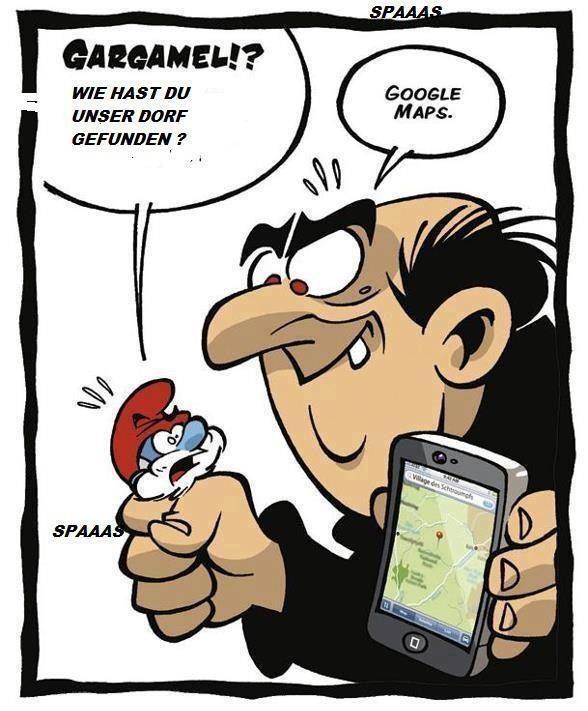 